FUNGSI PEMBERDAYAAN SUMBER DAYA MANUSIA DALAM MENINGKATKAN KINERJA PEGAWAI DI SEKRETARIAT INSPEKTORAT KABUPATEN KUNINGANSKRIPSIDiajukan untuk memenuhi syarat dalam menumpuhUjian sidang sarjana program strata satu (S1)pada Program Studi Ilmu Administrasi NegaraDisusun oleh :YOGAWAN PERMANA122010114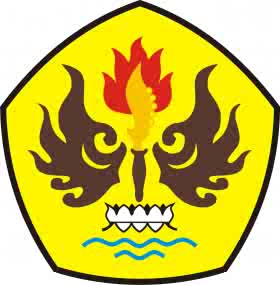 PROGRAM STUDI ILMU ADMINISTRASI NEGARAFAKULTAS ILMU SOSIAL DAN ILMU POLITIKUNIVERSITAS PASUNDANBANDUNG2016